企业工商档案网上查询系统操作指南访问地址： http://58.215.18.19:18080/WXJD二、登录方式：    目前支持电子营业执照（与纸质营业执照同步发放）和机构用户两种登录方式。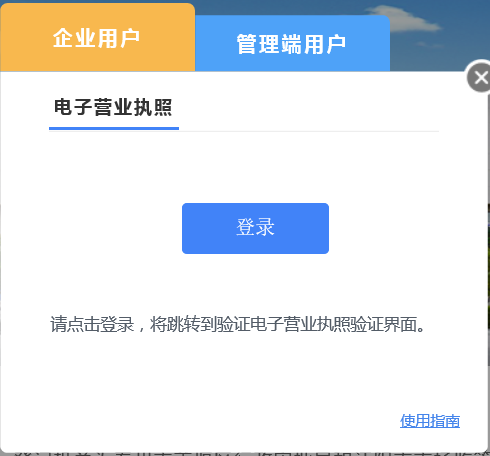 1、电子营业执照登录：“下载并安装电子营业执照驱动”，或者通过“江苏工商APP”、微信、支付宝扫描登录，系统识别身份后，点击“登录”。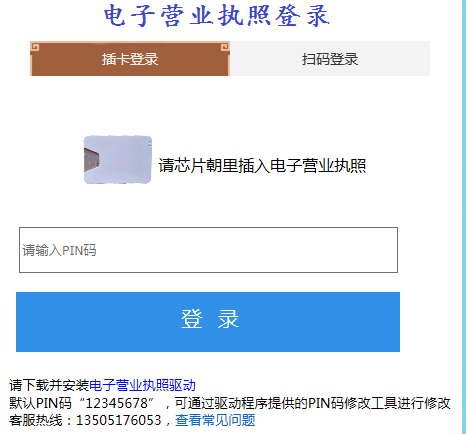 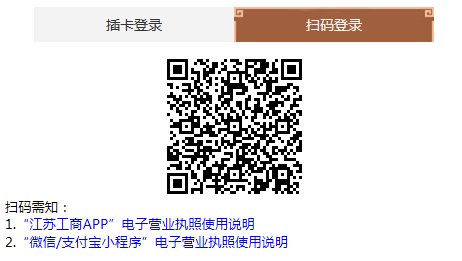 2、机构用户登录机构用户为授予对所有企业进行档案查询权限的政府机关等单位，其采取用户名/密码方式进行登陆，如下图所示：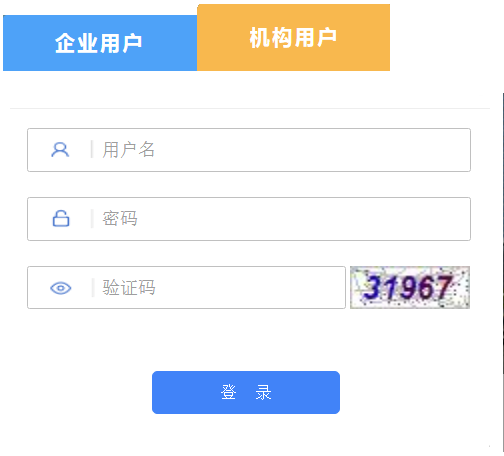 三、获取档案：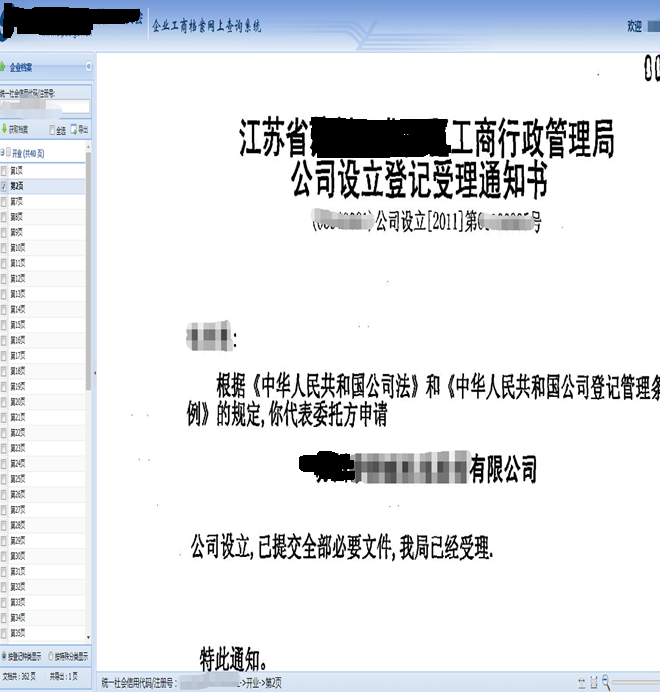 勾选相应需要的页面，点击“导出”；系统生成一份带有水印、二维码和电子签章的文件；鼠标右键点击，可以选择“另存为”或者“打印”，予以使用。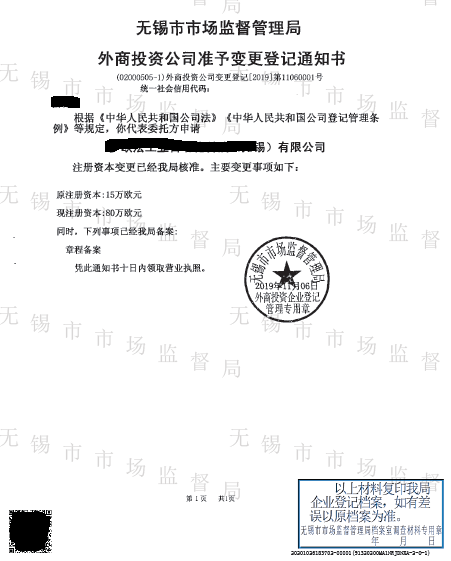 技术咨询电话：13951632149